Handmade Face MaskNon-Medical Cotton Face Coverings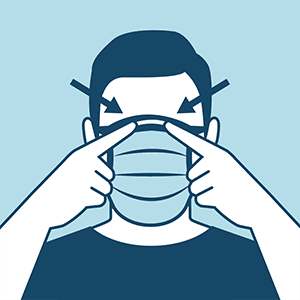 Please remember: wash your hands thoroughly when removing your mask and continue social distancingInstructionsFirst of all place the mask to your face and shape the nose wire to a nice snug fitTie the top straps securely, then the bottom ties around the back of the neckEnsure a good fit that won’t move so you don’t have to keep touching your mask Remove carefully (avoiding the eyes) and machine wash on your regular cycleFor extra protection we recommend wearing with glasses/sunglassesMaterialsYour mask has been handmade in the UK using 3 layers of quilting cottonThe flexible nose bridge is a wire paperclip surrounded by new memory foamOnce washed your mask will become quite crinkley and will need to be ironedRememberWash your hands after removing your maskDo not use your mask if it becomes wet Remember to be careful not to touch your face while wearing your maskCloth masks should only be used when medical grade masks are unavailableIf you have any questions please contact Fran at letclothesbeclothes@gmail.com